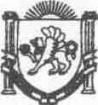 Республика КрымНижнегорский район Администрация Чкаловского сельского поселенияПОСТАНОВЛЕНИЕ№156-Б19.12.2023г.                                                                                                     с.Чкалово О внесении изменений в постановление администрации Чкаловского сельского поселения Нижнегорского района Республики Крым  «Об утверждении муниципальной программы «Текущий ремонт наружного освещения расположенногона территориях населенных пунктов муниципального образования Чкаловского сельского поселения Нижнегорского района Республики Крым»от 01.06.2023 №55-БВ рамках реализации Федерального закона «Об общих принципах организации местного самоуправления в Российской Федерации» от 6 октября 2003 г. N 131-ФЗ, ч.1 статьи 179 Бюджетного кодекса Российской Федерации, в соответствии с Законом Республики Крым от 21.08.2014 №54-ЗРК «Об основах местного самоуправления в Республике Крым», утвержденного распоряжением Совета министров Республики Крым от 30.05.2023 года №846-р, распоряжением Совета министров Республики Крым от 09.06.2023 года №938-р, руководствуясь Уставом муниципального образования Чкаловского сельского поселение Нижнегорского района Республики Крым, администрация Чкаловского сельского поселенияПОСТАНОВЛЯЮ:1.	Внести изменение в постановление администрации Чкаловского сельского поселения Нижнегорского района Республики Крым «Об утверждении муниципальной программы «Текущий ремонт наружного освещения расположенного на территориях населенных пунктов муниципального образования Чкаловского сельского поселения Нижнегорского района Республики Крым» от 01.06.2023 №55-Б, изложить следующей редакции:1.1.	В Приложении к постановлению в таблице, в графе «Объём финансового обеспечения программы и источники финансирования»	изложить в новой редакции:«Объём финансового обеспечения программы и источники финансирования» Объем финансового обеспечения программы и источники финансирования:-2023 году составляет  3 941 981,49 рублей, в том числе:-за счет средств бюджета Республики Крым 3 682 770,82 рублей;-за счет средств бюджета МО Чкаловское сельское поселение Нижнегорского района Республики Крым  197 210,67рублей;- Внебюджетные источники 62 000,00 рублей;-2024 году составляет 0,00 рублей;-2025 году составляет 0,00 рублей.1.2. Раздел 5 Объём финансового обеспечения муниципальной программы и источники финансирования», изложить в новой редакции:«5.Объём финансового обеспечения муниципальной программы и источники финансирования	   Объем ассигнований из бюджета муниципального образования Чкаловское сельское поселение Нижнегорского района Республики Крым на реализацию муниципальной программы утверждается в бюджете по соответствующим статьям расходов на соответствующие годы.Объем финансирования муниципальной программы ежегодно уточняется в соответствии с решением Чкаловского сельского совета Нижнегорского района Республики об утверждении бюджета муниципального образования Чкаловское сельское поселение Нижнегорского района Республики Крым на соответствующий финансовый год и на плановый период. Объем финансового обеспечения программы и источники финансирования:-2023 году составляет  3 941 981,49 рублей, в том числе:-за счет средств бюджета Республики Крым 3 682 770,82 рублей;-за счет средств бюджета МО Чкаловское сельское поселение Нижнегорского района Республики Крым  197 210,67рублей;- Внебюджетные источники 62 000,00 рублей-2024 году составляет 0,00 рублей;-2025 году составляет 0,00 рублей.Ресурсное обеспечение реализации муниципальной программы представлено в приложении № 2».2.Настоящее постановление подлежит обнародованию на официальном Портале Правительства Республики Крым на странице Нижнегорский район (nijno.rk.gov.ru) в разделе «Муниципальные образования района», подраздел «Чкаловское сельское поселение» и на Информационном стенде в административном здании Чкаловского сельского совета по адресу: с. Чкалово ул.Центральная 54 а. 3.Данная муниципальная программа вступает в силу с момента подписания4.Контроль за исполнением настоящего постановления оставляю за собой.Председатель Чкаловского сельского совета – глава администрации Чкаловского сельского поселения                     	М.Б.Халицкая                                                                                                                                                                        Приложение №2 к муниципальной программе «Текущий ремонт наружного освещения расположенного на территориях населенных пунктов муниципального образования Чкаловского сельского поселения Нижнегорского района Республики Крым»Ресурсное обеспечение реализации муниципальной программы«Текущий ремонт наружного освещения расположенного на территориях населенных пунктов муниципального образования Чкаловского сельского поселения Нижнегорского района Республики Крым»Объемы финансирования Программы носят прогнозный характер и подлежат ежегодному уточнению в установленном законодательством Российской Федерации порядке.НаименованиеОтветственный исполнительНаименование муниципальной программы, Источник финансирования (наименованияисточников финансирования)Оценка расходов по годам реализации муниципальной программы(тыс.руб.)Оценка расходов по годам реализации муниципальной программы(тыс.руб.)Оценка расходов по годам реализации муниципальной программы(тыс.руб.)НаименованиеОтветственный исполнительНаименование муниципальной программы, Источник финансирования (наименованияисточников финансирования)2023 год2024 год2025 годМуниципальная программаАдминистрация Чкаловского сельского поселения Нижнегорского района Республики Крым«Текущий ремонт наружного освещения расположенного на территориях населенных пунктов муниципального образования Чкаловского сельского поселения Нижнегорского района Республики Крым»Итого по программе3 941,981490,000,00Муниципальная программаАдминистрация Чкаловского сельского поселения Нижнегорского района Республики Крым«Текущий ремонт наружного освещения расположенного на территориях населенных пунктов муниципального образования Чкаловского сельского поселения Нижнегорского района Республики Крым»Бюджет сельскогопоселения197,210670,000,00Муниципальная программаАдминистрация Чкаловского сельского поселения Нижнегорского района Республики Крым«Текущий ремонт наружного освещения расположенного на территориях населенных пунктов муниципального образования Чкаловского сельского поселения Нижнегорского района Республики Крым»БюджетРеспублики Крым3 682,770,820,000,00Муниципальная программаАдминистрация Чкаловского сельского поселения Нижнегорского района Республики Крым«Текущий ремонт наружного освещения расположенного на территориях населенных пунктов муниципального образования Чкаловского сельского поселения Нижнегорского района Республики Крым»Внебюджетныесредства62,0000,000,00Муниципальная программаАдминистрация Чкаловского сельского поселения Нижнегорского района Республики КрымМероприятие 1Расходы на реализацию проекта инициативного бюджетирования в Чкаловском сельском поселении Нижнегорского района Республики Крым за счет субсидий из республиканского бюджетаИтого885,76817Муниципальная программаАдминистрация Чкаловского сельского поселения Нижнегорского района Республики КрымМероприятие 1Расходы на реализацию проекта инициативного бюджетирования в Чкаловском сельском поселении Нижнегорского района Республики Крым за счет субсидий из республиканского бюджетаБюджет сельскогопоселения0,00Муниципальная программаАдминистрация Чкаловского сельского поселения Нижнегорского района Республики КрымМероприятие 1Расходы на реализацию проекта инициативного бюджетирования в Чкаловском сельском поселении Нижнегорского района Республики Крым за счет субсидий из республиканского бюджетаБюджет РеспубликиКрым885,76817Муниципальная программаАдминистрация Чкаловского сельского поселения Нижнегорского района Республики КрымМероприятие 1Расходы на реализацию проекта инициативного бюджетирования в Чкаловском сельском поселении Нижнегорского района Республики Крым за счет субсидий из республиканского бюджетаВнебюджетные средства0,000,000,00Муниципальная программаАдминистрация Чкаловского сельского поселения Нижнегорского района Республики КрымМероприятие 2Расходы на реализацию проекта инициативного бюджетирования в Чкаловском сельском поселении Нижнегорского района Республики Крым за счет средств бюджета муниципального образования Итого50,0000,000,00Муниципальная программаАдминистрация Чкаловского сельского поселения Нижнегорского района Республики КрымМероприятие 2Расходы на реализацию проекта инициативного бюджетирования в Чкаловском сельском поселении Нижнегорского района Республики Крым за счет средств бюджета муниципального образования Бюджет сельскогопоселения50,0000,000,00Муниципальная программаАдминистрация Чкаловского сельского поселения Нижнегорского района Республики КрымМероприятие 2Расходы на реализацию проекта инициативного бюджетирования в Чкаловском сельском поселении Нижнегорского района Республики Крым за счет средств бюджета муниципального образования Бюджет РеспубликиКрым0,000,000,00Муниципальная программаАдминистрация Чкаловского сельского поселения Нижнегорского района Республики КрымМероприятие 2Расходы на реализацию проекта инициативного бюджетирования в Чкаловском сельском поселении Нижнегорского района Республики Крым за счет средств бюджета муниципального образования Внебюджетныесредства0,000,000,00Мероприятие 3Расходы на реализацию проекта инициативного бюджетирования в Чкаловском сельском поселении Нижнегорского района Республики Крым за счет средств бюджета муниципального образования в части безвозмездных поступлений добровольных взносов, пожертвований от физических лицИтого47,0000,000,00Мероприятие 3Расходы на реализацию проекта инициативного бюджетирования в Чкаловском сельском поселении Нижнегорского района Республики Крым за счет средств бюджета муниципального образования в части безвозмездных поступлений добровольных взносов, пожертвований от физических лицБюджет сельскогопоселения0,000,000,00Мероприятие 3Расходы на реализацию проекта инициативного бюджетирования в Чкаловском сельском поселении Нижнегорского района Республики Крым за счет средств бюджета муниципального образования в части безвозмездных поступлений добровольных взносов, пожертвований от физических лицБюджет РеспубликиКрым0,000,000,00Мероприятие 3Расходы на реализацию проекта инициативного бюджетирования в Чкаловском сельском поселении Нижнегорского района Республики Крым за счет средств бюджета муниципального образования в части безвозмездных поступлений добровольных взносов, пожертвований от физических лицВнебюджетные средства47,0000,000,00Мероприятие 4Расходы на реализацию проекта инициативного бюджетирования в Чкаловском сельском поселении Нижнегорского района Республики Крым за счет средств бюджета муниципального образования в части безвозмездных поступлений добровольных взносов, пожертвований от юридических лиц)Итого15,0000,000,00Мероприятие 4Расходы на реализацию проекта инициативного бюджетирования в Чкаловском сельском поселении Нижнегорского района Республики Крым за счет средств бюджета муниципального образования в части безвозмездных поступлений добровольных взносов, пожертвований от юридических лиц)Бюджет сельскогопоселения0,000,000,00Мероприятие 4Расходы на реализацию проекта инициативного бюджетирования в Чкаловском сельском поселении Нижнегорского района Республики Крым за счет средств бюджета муниципального образования в части безвозмездных поступлений добровольных взносов, пожертвований от юридических лиц)Бюджет РеспубликиКрым0,000,000,00Мероприятие 4Расходы на реализацию проекта инициативного бюджетирования в Чкаловском сельском поселении Нижнегорского района Республики Крым за счет средств бюджета муниципального образования в части безвозмездных поступлений добровольных взносов, пожертвований от юридических лиц)Внебюджетные средства15,0000,000,00Мероприятие 5Расходы на проведение мероприятий по обеспечению уличным освещением территории муниципального образования Чкаловское сельское поселение Нижнегорского района Республики КрымИтого2 944,213320,000,00Мероприятие 5Расходы на проведение мероприятий по обеспечению уличным освещением территории муниципального образования Чкаловское сельское поселение Нижнегорского района Республики КрымБюджет сельскогопоселения147,210670,000,00Мероприятие 5Расходы на проведение мероприятий по обеспечению уличным освещением территории муниципального образования Чкаловское сельское поселение Нижнегорского района Республики КрымБюджет РеспубликиКрым2 797,002650,000,00Мероприятие 5Расходы на проведение мероприятий по обеспечению уличным освещением территории муниципального образования Чкаловское сельское поселение Нижнегорского района Республики КрымВнебюджетные средства0,000,000,00